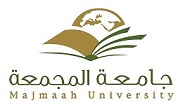 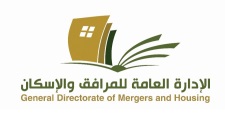 نموذج طلب إضافة خبر أو فعالية بالبوابة الإلكترونية للإدارة العامة للمرافق والإسكانأخي الموظف :-يلزم إرفاق أفضل الصور وتكون واضحة وشاملة .نأمل التعاون من الجميع لتفعيل البوابة وتغذيتها بكل الفعاليات والأحداث .تحديد منسق من كل إدارة للتواصل مع المختص بإدارة الخدمات المساندة .سرعة النشر تعتمد على إكتمال الموضح أعلاه .إرسال النموذج بصيغة ( Word ) على الإيميل : gdfh@mu.edu.sa وللإستفسار تحويلة : 4212 نوع المحتـــــــــــوى :( خبر ، فعالية ، زيارة ، جولة ، أخرى )الموضــــــــــــوع :التاريــــــــــــخ :اليــــــــــــــوم :نص المحتــــــــــوى :........................................................................................................................................................................................................................................................................................................................................................................................................................................................................................................................................................................................................................................................................................................................................................................................................................................................................